Практична робота № 3Еластичність попиту за ціною або цінова еластичність попиту на товар (��Е, ЕПЦ) є мірою того, наскільки чутлива кількість попиту на товар до його ціни. Коли ціна товару зростає, кількість попиту падає майже на будь-який товар, але для одних товарів він падає більше, ніж для інших. Цінова еластичність показує відсоток зміни обсягу попиту, коли відбувається підвищення ціни на один відсоток, при цьому все інше залишається незмінним. Зміна попиту у відповідь на зміну ціни називається еластичністю попиту за ціною. Його також можна визначити як відношення відсоткової зміни кількості попиту до відсоткової зміни ціни конкретного товару. Формула коефіцієнта цінової еластичності попиту на товар виглядає так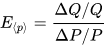 де P — це ціна товару, ΔР — наскільки змінюється ціна, Q  — кількість попиту на товар  ΔQ — наскільки змінюється попит при такій зміні ціни. Іншими словами, можна сказати, що еластичність попиту за ціною — це відсоткова зміна попиту на товар через дану відсоткову зміну ціни. Наприклад, якщо кількість попиту впаде на 20 тонн з початкових 200 тонн після того, як ціна підвищиться на 5 доларів від початкової ціни в 100 доларів, тоді кількість попиту впала на 10 %, а ціна зросла на 5 %, тому еластичність дорівнює (-10 %)/(+5 %) = −2.І. Надати обгрунтовані відповіді на питання :Види цін та порядок їх встановлення на послуги та продукцію підприємств туристичного бізнесу.ІІ. Визначити еластичність попиту на транспортні послуги, якщо відомі такі показники: кількість рейсів на 1.01.2021 р. становила 200, ціна одного замовлення 5000 у.о., на 1.06.2021 р. кількість рейсів зросла до 300; ціна одного замовлення склала 6000 у.о.ІІІ. Визначити еластичність попиту на послуги розміщення, якщо відомі такі показники: кількість поселених туристів на 1.01.2021 р. становила 250 , ціна одного замовлення 120 у.о., на 1.01.2022 р. кількість туристів становила – 240., а ціна одного замовлення зросла до 150 у.о.